Dear Sir/Madam,1	I would like to inform you that the International Telecommunication Union is organizing a workshop on DLT security, identity management and privacy on 16 March 2020, at ITU headquarters, in Geneva, Switzerland. The workshop will be jointly organized by ITU-T Study Group 17 (Security) and ISO TC 307 (Blockchain and distributed ledger technologies) in collocation with meetings of ITU-T Study Group 17 (Security) (17-26 March 2020), taking place at the same venue.2	The workshop will be held in English only.3	Participation in the workshop is open to ITU Member States, Sector Members, Associates and Academic Institutions and to any individual from a country that is a member of ITU who wishes to contribute to the work. This includes individuals who are also members of international, regional and national organizations. Participation in the workshop is free of charge.4	The workshop will share work items underway in both ITU-T SG17 and ISO TC 307 and to identify collaboration items between Question 14 of SG17 and ISO TC 307/WG 2 and JWG 2.  5	Information relating to the workshop, including the draft programme, will be available on the event’s website at the following address: https://www.itu.int/en/ITU-T/Workshops-and-Seminars/20200316/Pages/default.aspx. This website will be updated regularly as new or modified information becomes available. Participants are requested to check periodically for new updates.6	Wireless LAN facilities are available for use by delegates in the main ITU conference room areas. Detailed information is available on the ITU-T website (http://www.itu.int/ITU-T/edh/faqs-support.html).7	A number of Geneva hotels offer preferential rates for delegates attending ITU meetings, and provide a card giving free access to Geneva’s public transport system. A list of participating hotels, and guidance on how to claim discounts, can be found at: http://itu.int/travel/.8	To enable TSB to make the necessary arrangements concerning the organization of the workshop, I should be grateful if you would register via the online form: https://www.itu.int/net4/CRM/xreg/web/Registration.aspx?Event=C-00007286 as soon as possible, but no later than 10 March 2020. Please note that pre-registration of participants for workshops is mandatory and carried out exclusively online. This workshop is free of charge and open to all. Remote participation and webcast facilities will be made available during the workshop. 9	I would remind you that citizens of some countries are required to obtain a visa in order to enter and spend any time in Switzerland. The visa must be requested and obtained from the office (embassy or consulate) representing Switzerland in your country or, if there is no such office in your country, from the one that is closest to the country of departure.If problems are encountered by ITU Member States, Sector Members, Associates or Academic Institutions, and at the official request made by them to TSB, the Union can approach the competent Swiss authorities in order to facilitate delivery of the visa. Any such request should be made by checking the corresponding box on the registration form before the event. Enquiries should be sent to the ITU Travel Section (travel@itu.int), bearing the words “visa support”.
Yours faithfully,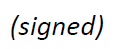 Chaesub Lee
Director of the Telecommunication
Standardization Bureau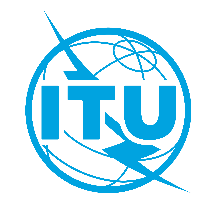 International telecommunication unionTelecommunication Standardization Bureau International telecommunication unionTelecommunication Standardization Bureau Geneva, 18 December 2019Geneva, 18 December 2019Ref:Addendum 1 to
TSB Collective letter 7/17SG17/XYAddendum 1 to
TSB Collective letter 7/17SG17/XY-	To Administrations of Member States of
the Union; -	To ITU-T Sector Members;-	To ITU-T Associates of Study Group 17; -	To ITU Academia-	To Administrations of Member States of
the Union; -	To ITU-T Sector Members;-	To ITU-T Associates of Study Group 17; -	To ITU AcademiaTel:+41 22 730 6206+41 22 730 6206-	To Administrations of Member States of
the Union; -	To ITU-T Sector Members;-	To ITU-T Associates of Study Group 17; -	To ITU Academia-	To Administrations of Member States of
the Union; -	To ITU-T Sector Members;-	To ITU-T Associates of Study Group 17; -	To ITU AcademiaFax:+41 22 730 5853+41 22 730 5853-	To Administrations of Member States of
the Union; -	To ITU-T Sector Members;-	To ITU-T Associates of Study Group 17; -	To ITU Academia-	To Administrations of Member States of
the Union; -	To ITU-T Sector Members;-	To ITU-T Associates of Study Group 17; -	To ITU AcademiaE-mail:tsbevents@itu.int  tsbevents@itu.int  -	To Administrations of Member States of
the Union; -	To ITU-T Sector Members;-	To ITU-T Associates of Study Group 17; -	To ITU Academia-	To Administrations of Member States of
the Union; -	To ITU-T Sector Members;-	To ITU-T Associates of Study Group 17; -	To ITU AcademiaWeb:http://itu.int/go/tsg17 http://itu.int/go/tsg17 -	To Administrations of Member States of
the Union; -	To ITU-T Sector Members;-	To ITU-T Associates of Study Group 17; -	To ITU Academia-	To Administrations of Member States of
the Union; -	To ITU-T Sector Members;-	To ITU-T Associates of Study Group 17; -	To ITU AcademiaSubject:ITU workshop on DLT security, identity management and privacy; Geneva, 16 March 2020ITU workshop on DLT security, identity management and privacy; Geneva, 16 March 2020ITU workshop on DLT security, identity management and privacy; Geneva, 16 March 2020ITU workshop on DLT security, identity management and privacy; Geneva, 16 March 2020